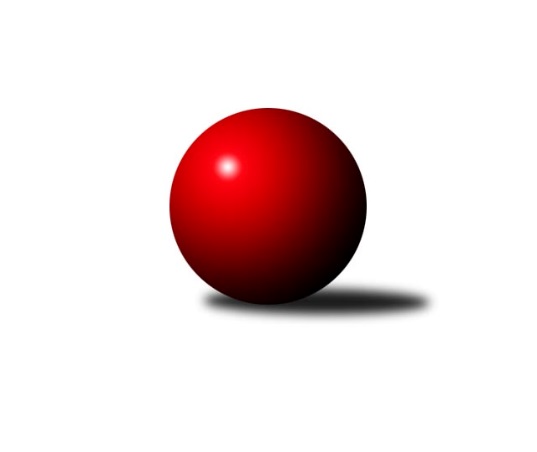 Č.10Ročník 2016/2017	3.12.2016Nejlepšího výkonu v tomto kole: 3326 dosáhlo družstvo: TJ Elektrárny Kadaň3.KLM A 2016/2017Výsledky 10. kolaSouhrnný přehled výsledků:TJ Sokol Benešov 	- TJ Blatná	5:3	3276:3257	10.5:13.5	3.12.TJ VTŽ Chomutov	- TJ Slavoj Plzeň	6:2	3177:3041	14.0:10.0	3.12.TJ Elektrárny Kadaň	- TJ Lokomotiva České Budějovice 	5:3	3326:3262	11.5:12.5	3.12.SK Škoda VS Plzeň 	- CB Dobřany B	4:4	3159:3193	11.0:13.0	3.12.TJ Kovohutě Příbram 	- Vltavan Loučovice	3:5	3137:3202	12.0:12.0	3.12.KK Karlovy Vary	- Kuželky Aš	2:6	3097:3100	12.0:12.0	3.12.TJ VTŽ Chomutov	- Kuželky Aš	8:0	3144:2970	18.0:6.0	26.11.SK Škoda VS Plzeň 	- TJ Kovohutě Příbram 	7:1	3299:3150	16.5:7.5	26.11.TJ Elektrárny Kadaň	- KK Karlovy Vary	5:3	3322:3286	15.0:9.0	26.11.Tabulka družstev:	1.	TJ Lokomotiva České Budějovice	10	8	0	2	56.0 : 24.0 	146.5 : 93.5 	 3254	16	2.	Vltavan Loučovice	10	8	0	2	55.0 : 25.0 	135.0 : 105.0 	 3151	16	3.	TJ Elektrárny Kadaň	11	8	0	3	54.0 : 34.0 	142.0 : 122.0 	 3209	16	4.	CB Dobřany B	10	7	1	2	49.0 : 31.0 	135.0 : 105.0 	 3162	15	5.	TJ Sokol Benešov	10	5	0	5	39.0 : 41.0 	121.5 : 118.5 	 3209	10	6.	Kuželky Aš	11	4	2	5	46.0 : 42.0 	133.5 : 130.5 	 3226	10	7.	TJ VTŽ Chomutov	11	4	1	6	40.0 : 48.0 	124.5 : 139.5 	 3097	9	8.	TJ Slavoj Plzeň	10	4	0	6	35.0 : 45.0 	107.5 : 132.5 	 3065	8	9.	SK Škoda VS Plzeň	11	3	2	6	32.0 : 56.0 	111.0 : 153.0 	 3109	8	10.	TJ Blatná	10	2	3	5	33.0 : 47.0 	120.0 : 120.0 	 3144	7	11.	KK Karlovy Vary	11	3	0	8	34.0 : 54.0 	111.5 : 152.5 	 3081	6	12.	TJ Kovohutě Příbram	11	2	1	8	31.0 : 57.0 	124.0 : 140.0 	 3138	5Podrobné výsledky kola:	 TJ Sokol Benešov 	3276	5:3	3257	TJ Blatná	Tomáš Čožík	129 	 114 	 138 	135	516 	 1:3 	 550 	 132	147 	 131	140	Dan Lexa	Petr Červ	133 	 130 	 118 	153	534 	 1:3 	 531 	 135	140 	 133	123	Lukáš Pavel	Dušan Dvořák	141 	 145 	 136 	119	541 	 2:2 	 536 	 135	111 	 138	152	Stanislav Kníže	Tomáš Svoboda	136 	 144 	 126 	134	540 	 0:4 	 585 	 146	149 	 134	156	Jiří Vokurka	Ivan Januš	145 	 157 	 155 	143	600 	 2.5:1.5 	 547 	 125	117 	 155	150	Vít Kobliha *1	Miroslav Šostý	144 	 123 	 144 	134	545 	 4:0 	 508 	 130	118 	 129	131	Jan Kobliharozhodčí: střídání: *1 od 61. hodu Evžen CíglNejlepší výkon utkání: 600 - Ivan Januš	 TJ VTŽ Chomutov	3177	6:2	3041	TJ Slavoj Plzeň	Stanislav ml. Šmíd ml.	149 	 150 	 147 	147	593 	 4:0 	 492 	 120	121 	 115	136	Michal Müller	Karel Valeš	134 	 115 	 140 	126	515 	 2:2 	 512 	 110	121 	 135	146	Jiří Opatrný	Zbyněk Vytiska	137 	 124 	 128 	130	519 	 1.5:2.5 	 524 	 125	124 	 136	139	Josef Hořejší	Ondřej Šmíd	126 	 131 	 127 	130	514 	 2:2 	 497 	 115	118 	 132	132	Václav Hranáč	Stanislav Rada	128 	 110 	 128 	107	473 	 0.5:3.5 	 517 	 140	110 	 141	126	Petr Harmáček	Robert st. Suchomel st.	144 	 147 	 141 	131	563 	 4:0 	 499 	 141	122 	 106	130	Josef Kreutzerrozhodčí: Nejlepší výkon utkání: 593 - Stanislav ml. Šmíd ml.	 TJ Elektrárny Kadaň	3326	5:3	3262	TJ Lokomotiva České Budějovice 	Daniel Lukáš	158 	 128 	 130 	131	547 	 1:3 	 537 	 117	135 	 145	140	Tomáš Reban	Jan Hák	139 	 120 	 127 	147	533 	 1:3 	 549 	 117	142 	 142	148	Martin Voltr	Michal Hrdina	150 	 148 	 128 	138	564 	 3:1 	 525 	 143	125 	 130	127	Pavel Černý	Vladimír Šána	137 	 164 	 158 	131	590 	 3:1 	 558 	 148	133 	 147	130	Jan Sýkora	Marcel Lukáš	137 	 131 	 140 	126	534 	 3:1 	 508 	 122	133 	 129	124	Zdeněk Kamiš	Jaroslav Lefner	146 	 135 	 145 	132	558 	 0.5:3.5 	 585 	 146	141 	 153	145	Jiří Rebanrozhodčí: Nejlepší výkon utkání: 590 - Vladimír Šána	 SK Škoda VS Plzeň 	3159	4:4	3193	CB Dobřany B	Milan Vicher	128 	 143 	 133 	123	527 	 3:1 	 517 	 121	129 	 128	139	Milan Bek	Martin Vít	152 	 131 	 131 	156	570 	 2:2 	 560 	 133	152 	 134	141	Martin Provazník	Milan Findejs	116 	 132 	 123 	123	494 	 1:3 	 538 	 144	112 	 149	133	Josef st. Fišer	Lukáš Jaroš	131 	 121 	 126 	126	504 	 1:3 	 544 	 152	128 	 141	123	Josef ml. Fišer ml.	Petr Sachunský	131 	 128 	 124 	142	525 	 2:2 	 520 	 117	110 	 141	152	Michal Šneberger	Milan Vrabec	128 	 133 	 122 	156	539 	 2:2 	 514 	 133	124 	 133	124	Jan Koubskýrozhodčí: Nejlepší výkon utkání: 570 - Martin Vít	 TJ Kovohutě Příbram 	3137	3:5	3202	Vltavan Loučovice	Luboš Řezáč	134 	 142 	 117 	134	527 	 2:2 	 531 	 127	131 	 128	145	Josef Gondek	Jaroslav Roj	128 	 136 	 149 	124	537 	 4:0 	 508 	 119	135 	 133	121	Robert Weis	David Hošek	129 	 120 	 146 	128	523 	 2:2 	 520 	 128	123 	 125	144	Jaroslav Suchánek *1	Josef Hůda	128 	 138 	 138 	121	525 	 2:2 	 523 	 139	135 	 114	135	Jan Smolena	Oldřich Hendl 	137 	 118 	 132 	112	499 	 0:4 	 561 	 145	140 	 142	134	Libor Dušek	Tomáš Číž	135 	 139 	 116 	136	526 	 2:2 	 559 	 134	134 	 146	145	Miroslav Pešadíkrozhodčí: střídání: *1 od 70. hodu Radek ŠloufNejlepší výkon utkání: 561 - Libor Dušek	 KK Karlovy Vary	3097	2:6	3100	Kuželky Aš	Lubomír Martinek	121 	 137 	 120 	120	498 	 1:3 	 523 	 128	143 	 118	134	Jaroslav Bulant	Jiří Hojsák	133 	 140 	 127 	134	534 	 4:0 	 499 	 132	121 	 121	125	Ota Maršát st.	Jan Vank	137 	 126 	 141 	143	547 	 3:1 	 518 	 130	135 	 127	126	Václav Pilař	Petr Čolák *1	128 	 123 	 106 	130	487 	 2:2 	 500 	 114	118 	 132	136	Václav Mašek	Josef Ženíšek	147 	 133 	 128 	121	529 	 1:3 	 558 	 141	134 	 139	144	Jaroslav Solín	Jaroslav Tejml	147 	 105 	 128 	122	502 	 1:3 	 502 	 137	106 	 129	130	Tomáš Viczmandirozhodčí: střídání: *1 od 74. hodu Pavel BoháčNejlepší výkon utkání: 558 - Jaroslav Solín	 TJ VTŽ Chomutov	3144	8:0	2970	Kuželky Aš	Stanislav ml. Šmíd ml.	150 	 134 	 122 	139	545 	 3:1 	 531 	 141	138 	 118	134	Jaroslav Bulant	Karel Valeš	141 	 128 	 156 	121	546 	 3:1 	 472 	 124	121 	 100	127	Ota Maršát st.	Zbyněk Vytiska	149 	 130 	 118 	150	547 	 3:1 	 515 	 125	128 	 139	123	Jaroslav Solín	Ondřej Šmíd	131 	 134 	 111 	111	487 	 3:1 	 475 	 119	128 	 110	118	Václav Mašek	Stanislav Rada	112 	 131 	 136 	134	513 	 3:1 	 491 	 124	117 	 125	125	Tomáš Viczmandi	Robert st. Suchomel st.	133 	 127 	 120 	126	506 	 3:1 	 486 	 126	109 	 111	140	Martin Hurta *1rozhodčí: střídání: *1 od 31. hodu Václav PilařNejlepší výkon utkání: 547 - Zbyněk Vytiska	 SK Škoda VS Plzeň 	3299	7:1	3150	TJ Kovohutě Příbram 	Milan Vrabec	133 	 153 	 168 	134	588 	 3:1 	 524 	 139	113 	 140	132	Luboš Řezáč	Milan Vicher	140 	 139 	 145 	137	561 	 3:1 	 544 	 131	131 	 144	138	Josef Hůda	Milan Findejs	109 	 133 	 130 	146	518 	 3:1 	 526 	 137	129 	 127	133	David Hošek	Lukáš Jaroš	159 	 135 	 111 	123	528 	 1:3 	 554 	 146	137 	 140	131	Tomáš Číž	Petr Sachunský	130 	 131 	 121 	145	527 	 4:0 	 459 	 115	124 	 86	134	Oldřich Hendl  *1	Petr Svoboda	147 	 147 	 146 	137	577 	 2.5:1.5 	 543 	 136	150 	 120	137	Jaroslav Rojrozhodčí: střídání: *1 od 61. hodu Jaroslav ChmelNejlepší výkon utkání: 588 - Milan Vrabec	 TJ Elektrárny Kadaň	3322	5:3	3286	KK Karlovy Vary	Daniel Lukáš	135 	 142 	 118 	124	519 	 2:2 	 536 	 125	131 	 141	139	Pavel Boháč	Jaroslav Lefner	145 	 140 	 141 	145	571 	 4:0 	 509 	 123	129 	 131	126	Martin Trakal	Michal Hrdina	151 	 142 	 142 	121	556 	 2:2 	 603 	 132	166 	 135	170	Lubomír Martinek	Vladimír Šána	136 	 133 	 138 	138	545 	 3:1 	 520 	 121	140 	 136	123	Petr Čolák	Marcel Lukáš	146 	 145 	 135 	141	567 	 1:3 	 565 	 127	152 	 141	145	Josef Ženíšek	Jan Hák	146 	 132 	 139 	147	564 	 3:1 	 553 	 140	128 	 142	143	Jaroslav Tejmlrozhodčí: Nejlepší výkon utkání: 603 - Lubomír MartinekPořadí jednotlivců:	jméno hráče	družstvo	celkem	plné	dorážka	chyby	poměr kuž.	Maximum	1.	Tomáš Čožík 	TJ Sokol Benešov 	574.30	368.0	206.4	2.1	5/6	(641)	2.	Jaroslav Roj 	TJ Kovohutě Příbram 	559.20	371.5	187.7	1.4	5/7	(595)	3.	Martin Hurta 	Kuželky Aš	555.88	371.5	184.4	5.2	4/6	(574)	4.	Tomáš Reban 	TJ Lokomotiva České Budějovice 	553.08	368.3	184.8	4.0	6/6	(629)	5.	Miroslav Pešadík 	Vltavan Loučovice	553.03	363.6	189.4	2.0	5/5	(579)	6.	Vladimír Šána 	TJ Elektrárny Kadaň	552.91	366.8	186.1	2.5	7/7	(609)	7.	Pavel Černý 	TJ Lokomotiva České Budějovice 	549.20	375.9	173.3	4.9	6/6	(586)	8.	Stanislav ml. Šmíd  ml.	TJ VTŽ Chomutov	547.03	357.6	189.5	4.0	7/7	(593)	9.	Ivan Januš 	TJ Sokol Benešov 	546.42	362.2	184.3	3.7	6/6	(600)	10.	Jaroslav Bulant 	Kuželky Aš	546.40	371.0	175.4	3.4	6/6	(589)	11.	Martin Provazník 	CB Dobřany B	546.32	367.9	178.4	3.5	5/5	(645)	12.	Jaroslav Solín 	Kuželky Aš	545.40	371.2	174.2	4.7	5/6	(574)	13.	Josef ml. Fišer  ml.	CB Dobřany B	545.28	364.6	180.7	3.4	5/5	(650)	14.	Oldřich Hendl  	TJ Kovohutě Příbram 	545.10	362.6	182.5	3.0	6/7	(568)	15.	Zdeněk Kamiš 	TJ Lokomotiva České Budějovice 	542.03	369.7	172.3	5.7	6/6	(578)	16.	Jiří Reban 	TJ Lokomotiva České Budějovice 	541.20	370.4	170.8	6.4	6/6	(585)	17.	Martin Voltr 	TJ Lokomotiva České Budějovice 	540.93	361.5	179.4	4.1	6/6	(585)	18.	Václav Pilař 	Kuželky Aš	540.87	363.5	177.3	7.7	5/6	(578)	19.	Jiří Vokurka 	TJ Blatná	539.83	359.8	180.0	6.2	6/6	(585)	20.	Tomáš Viczmandi 	Kuželky Aš	539.67	363.5	176.2	7.0	6/6	(590)	21.	Josef Gondek 	Vltavan Loučovice	538.50	358.5	180.0	3.9	5/5	(568)	22.	Jaroslav Lefner 	TJ Elektrárny Kadaň	538.14	362.5	175.6	5.9	7/7	(597)	23.	Ota Maršát  st.	Kuželky Aš	536.07	361.9	174.1	4.8	6/6	(576)	24.	Daniel Lukáš 	TJ Elektrárny Kadaň	535.80	363.3	172.5	5.3	6/7	(573)	25.	Jan Koubský 	CB Dobřany B	534.83	365.6	169.3	6.5	5/5	(597)	26.	Luboš Řezáč 	TJ Kovohutě Příbram 	534.33	363.5	170.8	4.0	6/7	(574)	27.	Jan Hák 	TJ Elektrárny Kadaň	533.46	359.7	173.7	4.8	7/7	(600)	28.	Michal Hrdina 	TJ Elektrárny Kadaň	532.80	357.8	175.0	4.3	6/7	(567)	29.	David Hošek 	TJ Kovohutě Příbram 	531.51	357.3	174.2	4.5	7/7	(581)	30.	Karel Valeš 	TJ VTŽ Chomutov	530.89	355.8	175.1	6.4	7/7	(583)	31.	Marcel Lukáš 	TJ Elektrárny Kadaň	529.94	354.5	175.4	5.9	7/7	(584)	32.	Miroslav Šostý 	TJ Sokol Benešov 	529.56	353.1	176.5	6.2	4/6	(545)	33.	Jaroslav Tejml 	KK Karlovy Vary	529.21	357.1	172.1	4.8	6/7	(564)	34.	Tomáš Svoboda 	TJ Sokol Benešov 	528.94	358.4	170.5	6.2	6/6	(559)	35.	Petr Svoboda 	SK Škoda VS Plzeň 	528.75	354.3	174.4	4.0	6/7	(577)	36.	Jiří Vaňata 	TJ Blatná	527.65	357.2	170.5	4.7	5/6	(565)	37.	Michal Šneberger 	CB Dobřany B	526.88	358.3	168.6	6.6	5/5	(621)	38.	Libor Dušek 	Vltavan Loučovice	526.80	358.4	168.4	5.9	5/5	(561)	39.	Milan Vicher 	SK Škoda VS Plzeň 	526.60	360.0	166.6	5.2	5/7	(591)	40.	Josef Hořejší 	TJ Slavoj Plzeň	525.70	354.2	171.5	5.7	6/6	(568)	41.	Dan Lexa 	TJ Blatná	525.50	354.9	170.6	7.3	6/6	(592)	42.	Petr Harmáček 	TJ Slavoj Plzeň	525.33	353.7	171.6	5.9	6/6	(573)	43.	Jan Sýkora 	TJ Lokomotiva České Budějovice 	525.24	352.0	173.3	5.0	5/6	(558)	44.	Lukáš Kočí 	TJ Sokol Benešov 	524.83	350.8	174.0	5.7	4/6	(583)	45.	Lubomír Martinek 	KK Karlovy Vary	524.40	355.3	169.1	4.0	7/7	(603)	46.	Stanislav Kníže 	TJ Blatná	523.90	350.6	173.3	6.6	5/6	(578)	47.	Jan Smolena 	Vltavan Loučovice	523.32	370.8	152.6	9.1	5/5	(553)	48.	Tomáš Číž 	TJ Kovohutě Příbram 	521.60	355.3	166.3	4.6	6/7	(554)	49.	Josef Ženíšek 	KK Karlovy Vary	519.90	359.5	160.4	7.4	7/7	(565)	50.	Petr Sachunský 	SK Škoda VS Plzeň 	518.50	350.5	168.0	6.0	7/7	(547)	51.	Vít Kobliha 	TJ Blatná	516.75	351.9	164.9	8.4	4/6	(555)	52.	Milan Findejs 	SK Škoda VS Plzeň 	515.27	355.7	159.6	6.2	6/7	(564)	53.	Josef st. Fišer 	CB Dobřany B	514.68	349.9	164.8	7.9	5/5	(595)	54.	Jiří Opatrný 	TJ Slavoj Plzeň	514.10	341.9	172.2	5.8	6/6	(604)	55.	Robert st. Suchomel  st.	TJ VTŽ Chomutov	513.11	352.2	160.9	6.6	7/7	(563)	56.	Martin Trakal 	KK Karlovy Vary	511.67	353.2	158.5	7.5	5/7	(538)	57.	Robert Weis 	Vltavan Loučovice	510.44	348.5	162.0	7.4	5/5	(535)	58.	Dušan Dvořák 	TJ Sokol Benešov 	510.08	353.4	156.7	8.8	6/6	(541)	59.	Milan Vrabec 	SK Škoda VS Plzeň 	509.83	354.0	155.9	8.0	6/7	(588)	60.	Stanislav Rada 	TJ VTŽ Chomutov	509.34	345.8	163.5	6.2	7/7	(527)	61.	Lukáš Jaroš 	SK Škoda VS Plzeň 	509.10	341.4	167.7	7.1	6/7	(543)	62.	Josef Kreutzer 	TJ Slavoj Plzeň	508.90	352.3	156.6	9.9	6/6	(575)	63.	Pavel Boháč 	KK Karlovy Vary	508.04	348.3	159.7	6.4	7/7	(536)	64.	Jan Kobliha 	TJ Blatná	507.94	349.5	158.4	7.4	4/6	(534)	65.	Petr Čolák 	KK Karlovy Vary	507.06	345.2	161.8	5.5	6/7	(542)	66.	Václav Mašek 	Kuželky Aš	506.94	354.1	152.8	6.5	4/6	(541)	67.	Michal Müller 	TJ Slavoj Plzeň	500.40	337.6	162.8	7.6	5/6	(541)	68.	Zbyněk Vytiska 	TJ VTŽ Chomutov	498.80	347.0	151.8	5.9	7/7	(547)	69.	Ondřej Šmíd 	TJ VTŽ Chomutov	498.66	338.8	159.9	6.9	7/7	(540)	70.	Václav Hranáč 	TJ Slavoj Plzeň	494.57	340.0	154.6	8.2	6/6	(549)		Radek Kneř 	CB Dobřany B	593.00	373.0	220.0	3.0	1/5	(593)		Vladimír Matějka 	TJ Sokol Benešov 	557.50	362.5	195.0	1.0	2/6	(579)		Petr Červ 	TJ Sokol Benešov 	551.00	373.5	177.5	3.7	3/6	(568)		Jan Vank 	KK Karlovy Vary	540.50	344.5	196.0	6.0	1/7	(547)		Evžen Cígl 	TJ Blatná	536.50	356.8	179.7	1.8	3/6	(551)		Martin Vít 	SK Škoda VS Plzeň 	535.33	363.5	171.8	6.6	4/7	(570)		Ondřej Musil 	CB Dobřany B	533.50	368.0	165.5	8.5	2/5	(564)		Lukáš Pavel 	TJ Blatná	531.00	368.0	163.0	6.0	1/6	(531)		Karel Sviták 	CB Dobřany B	530.33	366.3	164.0	11.0	1/5	(550)		Josef Hůda 	TJ Kovohutě Příbram 	520.45	344.8	175.7	4.7	4/7	(544)		Radek Šlouf 	Vltavan Loučovice	519.08	351.7	167.4	3.3	2/5	(543)		Jaroslav Franěk 	TJ Sokol Benešov 	517.00	329.0	188.0	5.0	1/6	(517)		Petr Kříž 	TJ Kovohutě Příbram 	517.00	352.0	165.0	6.0	1/7	(517)		Milan Bek 	CB Dobřany B	514.50	353.0	161.5	4.8	3/5	(565)		Jakub Harmáček 	TJ Slavoj Plzeň	514.00	352.3	161.8	8.0	2/6	(544)		Ladislav Filek 	SK Škoda VS Plzeň 	509.00	337.0	172.0	5.0	1/7	(509)		Jiří Hojsák 	KK Karlovy Vary	508.78	348.4	160.3	6.8	3/7	(534)		Miloš Rozhoň 	TJ Blatná	501.00	348.0	153.0	5.0	1/6	(501)		Zdeněk Lukáš 	TJ Kovohutě Příbram 	496.00	359.0	137.0	10.0	1/7	(496)		Dominik Novotný 	CB Dobřany B	489.67	340.3	149.3	7.5	2/5	(539)		Jiří Vavřička 	TJ Slavoj Plzeň	489.00	335.0	154.0	6.0	1/6	(489)		Vítězslav Vodehnal 	KK Karlovy Vary	489.00	337.0	152.0	5.0	1/7	(489)		Václav Klojda  ml.	TJ Lokomotiva České Budějovice 	489.00	347.0	142.0	5.0	1/6	(489)		Filip Prokeš 	TJ VTŽ Chomutov	484.00	332.0	152.0	11.0	1/7	(484)		Václav Šefl 	TJ Kovohutě Příbram 	482.00	341.0	141.0	11.5	4/7	(520)		Jan Ambra 	TJ Elektrárny Kadaň	473.00	316.0	157.0	7.0	1/7	(473)		Martin Jirkal 	Vltavan Loučovice	464.33	332.3	132.0	15.0	3/5	(499)		Libor Kupka 	KK Karlovy Vary	459.67	335.3	124.3	14.3	3/7	(466)Sportovně technické informace:Starty náhradníků:registrační číslo	jméno a příjmení 	datum startu 	družstvo	číslo startu18945	Martin Trakal	26.11.2016	KK Karlovy Vary	7x15505	Jan Vank	03.12.2016	KK Karlovy Vary	2x9690	Josef Fišer ml.	03.12.2016	CB Dobřany B	9x20173	Martin Provazník	03.12.2016	CB Dobřany B	9x16241	Jan Koubský	03.12.2016	CB Dobřany B	10x3575	Josef Fišer	03.12.2016	CB Dobřany B	9x3681	Jiří Hojsák	03.12.2016	KK Karlovy Vary	5x19625	Jan Kobliha	03.12.2016	TJ Blatná	9x21933	Milan Bek	03.12.2016	CB Dobřany B	4x22198	Michal Šneberger	03.12.2016	CB Dobřany B	9x3702	Lubomír Martinek	03.12.2016	KK Karlovy Vary	11x13883	Petr Čolák	03.12.2016	KK Karlovy Vary	9x14561	Pavel Boháč	03.12.2016	KK Karlovy Vary	11x4729	Josef Ženíšek	03.12.2016	KK Karlovy Vary	9x13092	Jaroslav Tejml	03.12.2016	KK Karlovy Vary	9x
Hráči dopsaní na soupisku:registrační číslo	jméno a příjmení 	datum startu 	družstvo	Program dalšího kola:11. koloNejlepší šestka kola - absolutněNejlepší šestka kola - absolutněNejlepší šestka kola - absolutněNejlepší šestka kola - absolutněNejlepší šestka kola - dle průměru kuželenNejlepší šestka kola - dle průměru kuželenNejlepší šestka kola - dle průměru kuželenNejlepší šestka kola - dle průměru kuželenNejlepší šestka kola - dle průměru kuželenPočetJménoNázev týmuVýkonPočetJménoNázev týmuPrůměr (%)Výkon3xIvan JanušBenešov6005xStanislav ml. Šmíd ml.Chomutov115.285932xStanislav ml. Šmíd ml.Chomutov5931xIvan JanušBenešov1116003xVladimír ŠánaKadaň5903xVladimír ŠánaKadaň109.65901xJiří VokurkaBlatná5851xRobert st. Suchomel st.Chomutov109.445632xJiří RebanLok. Č.B. 5853xLibor DušekLoučovice109.135612xMartin VítŠkoda Plzeň5706xMiroslav PešadíkLoučovice108.74559